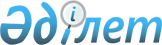 "2015-2016 оқу жылына жоғары және жоғары оқу орнынан кейінгі білімі бар мамандар даярлауға арналған мемлекеттік білім беру тапсырысын мамандықтар бойынша бөлу туралы" Қазақстан Республикасы Білім және ғылым министрінің 2015 жылғы 3 шілдедегі № 437 бұйрығына өзгерістер енгізу туралыҚазақстан Республикасы Білім және ғылым министрінің м.а. 2015 жылғы 19 қазандағы № 603 бұйрығы. Қазақстан Республикасының Әділет министрлігінде 2015 жылы 16 қарашада № 12286 болып тіркелді

      Жоғары оқу орнынан кейінгі білімі бар мамандар даярлауға арналған мемлекеттік білім беру тапсырысын игеру мақсатында БҰЙЫРАМЫН:



      1. «2015-2016 оқу жылына жоғары және жоғары оқу орнынан кейінгі білімі бар мамандар даярлауға арналған мемлекеттік білім беру тапсырысын мамандықтар бойынша бөлу туралы» Қазақстан Республикасы Білім және ғылым министрінің 2015 жылғы 3 шілдедегі № 437 бұйрығына (Нормативтік құқықтық актілерді мемлекеттік тіркеу тізілімінде 2015 жылғы 8 шілдедегі № 11577 болып тіркелген, 2015 жылғы 9 шілдедегі «Әділет» ақпараттық-құқықтық жүйесінде жарияланған) мынадай өзгерістер енгізілсін:



      1) «2015-2016 оқу жылына магистрлерді даярлауға арналған мемлекеттік білім беру тапсырысы» осы бұйрыққа 1-қосымшаға сәйкес редакцияда берілсін;



      2) «2015-2016 оқу жылына РҺD докторларды даярлауға арналған мемлекеттік білім беру тапсырысы» осы бұйрыққа 2-қосымшаға сәйкес редакцияда берілсін;



      2. Жоғары, жоғары оқу орнынан кейінгі білім және халықаралық ынтымақтастық департаменті заңнамада белгіленген тәртіппен:



      1) осы бұйрықтың Қазақстан Республикасы Әділет министрлігінде мемлекеттік тіркелуін;



      2) осы бұйрық мемлекеттік тіркеуден өткеннен кейін күнтізбелік он күн ішінде мерзімді баспа басылымдарында және «Әділет» ақпараттық-құқықтық жүйесінде ресми жариялау үшін жолдауды;



      3) осы бұйрық Қазақстан Республикасы Білім және ғылым министрлігінің интернет-ресурсында орналастыруды қамтамасыз етсін.



      3. Осы бұйрықтың орындалуын бақылау жетекшілік ететін Қазақстан Республикасының Білім және ғылым вице-министрі Т.О. Балықбаевқа жүктелсін.



      4. Осы бұйрық алғашқы ресми жарияланған күнінен кейін қолданысқа енгізіледі.      Қазақстан Республикасы

      Білім және ғылым министрінің

      міндетін атқарушы                         Т. Балықбаев

Қазақстан Республикасы 

Білім және ғылым    

министрлігінің     

2015 жылғы 19 қазандағы

№ 603 бұйрығына    

1-қосымша        Қазақстан Республикасы 

Білім және ғылым    

министрлігінің     

2015 жылғы 3 шілдедегі

№ 437 бұйрығына    

3-қосымша         

2015-2016 оқу жылына магистрлерді даярлауға арналған

мемлекеттік білім беру тапсырысы

Қазақстан Республикасы 

Білім және ғылым    

министрлігінің     

2015 жылғы 19 қазандағы

№ 603 бұйрығына    

2-қосымша        Қазақстан Республикасы 

Білім және ғылым    

министрлігінің     

2015 жылғы 3 шілдедегі

№ 437 бұйрығына    

4-қосымша         

2015-2016 оқу жылына РҺD докторларды даярлауға арналған

мемлекеттік білім беру тапсырысы
					© 2012. Қазақстан Республикасы Әділет министрлігінің «Қазақстан Республикасының Заңнама және құқықтық ақпарат институты» ШЖҚ РМК
				Код
Мамандықтар атауы
Орындар саны
ғылыми- педагогикалық бағыт бойынша
бейінді бағыт бойынша
1. Білім
1172
0
6М010100Мектепке дейінгі оқыту және тәрбиелеу196М010200Бастауышта оқыту педагогикасы мен әдістемесі396М010300Педагогика және психология1026М010400Бастапқы әскери дайындық56М010500Дефектология176М010600Музыкалық білім106М010700Бейнелеу өнері және сызу106М010800Дене шынықтыру және спорт256М010900Математика956М011000Физика826М011100Информатика1026М011200Химия936М011300Биология946М011400Тарих736М011500Құқық және экономика негіздері116М011600География306М011700Қазақ тілі және әдебиеті996М011800Орыс тілі және әдебиеті406М011900Шетел тілі: екі шетел тілі1096М012000Кәсіптік оқыту (сала бойынша)396М012100Қазақ тілінде оқытпайтын мектептердегі қазақ тілі мен әдебиеті216М012200Орыс тілінде окытпайтын мектептердегі орыс тілі мен әдебиеті206М012300Әлеуметтік педагогика және өзін-өзі тану372. Гуманитарлық ғылымдар511
0
6М020100Философия276М020200Халықаралық қатынастар506М020300Тарих796М020400Мәдениеттану346М020500Филология886МИ20600Дін тану266М020700Аударма ісі996М020800Археология және этнология246М020900Шығыстану166М021000Шетел филологиясы386М021200Түркітану106М021300Лингвистика86М021400Әдебиеттану86М021500Исламтану43. Құқық101
0
6М030100Құқықтану756М030200Халықаралық құқық226М030400Кеден ісі44. Өнер41
0
6М040400Дәстүрлі музыка өнері26М040800Эстрада өнері16М041100Композиция16М041300Кескіндеме46М041400Графика46М041600Өнертану16М041900Мұражай ісі және ескерткіштерді қорғау46М042000Сәулет126М042100Дизайн86М042200Баспа ісі45. Әлеуметтік ғылымдар, экономика және бизнес409
0
6М050100Әлеуметтану166М050200Саясаттану136М050300Психология216М050400Журналистика306М050500Аймақтану226М050600Экономика586М050700Менеджмент606М050800Есеп және аудит406М050900Қаржы476М051000Мемлекеттік және жергілікті басқару286М051100Маркетинг206М051300Әлемдік экономика106М051400Қоғамдық байланыс86М051500Мұрағаттану, құжаттар жүргізу және құжаттамалық қамтамасыз ету86М051600Xалықаралық журналистика86М051700Инновациалық менеджмент86М051800Жобаны басқару86М052000Іскерлік әкімшілік ету46. Жаратылыстану ғылымдары720
0
6М060100Математика1106М060200Информатика1006М060300Механика306М060400Физика836М060500Ядролық физика326М060600Химия726М060700Биология976М060800Экология1106М060900География526М061000Гидрология106М061100Физика және астрономия86М061200Метеорология86М061300Геоботаника87. Техникалық ғылымдар және технологиялар1383
1799
6М070100Биотехнология916М070200Автоматтандыру және басқару621626М070300Ақпараттық жүйелер821506М070400Есептеу техникасы және бағдарламалық қамтамасыз ету1396М070500Математикалық және компьютерлік модельдеу236М070600Геология және пайдалы қазбалар кен орнын барлау506М070700Тау-кен ісі306М070800Мұнай-газ ісі586М070900Металлургия161866М071000Материал тану және жаңа материалдар технологиясы646М071100Геодезия296М071200Машина жасау142626М071300Көлік, көлік техника және технологиялары606М071600Аспап жасау226М071700Жылу энергетикасы476М071800Электр энергетикасы726М071900Радиотехника, электроника және телекоммуникациялар516М072000Бейорганикалық заттардың химиялық технологиясы122606М072100Органикалық заттардың химиялық технологиясы71126М072200Полиграфия86М072300Техническалық физика306М072400Техникалық машиналар және жабдықтар (сала бойынша)121356М072600Жеңіл өнеркәсіп бұйымдарының технологиясы және құрастырылуы (сала бойынша)126М072700Азық-түлік өнімдерінің технологиясы (сала бойынша)8626М072800Қайта өңдеу өндірістерінің технологиясы (сала бойынша)8606М072900Құрылыс626М073000Құрылыс материалдарын, бұйымдарын және құрастырылымдарын өндіру121306М073100Қоршаған ортаны қорғау және өмір тіршілігінің қауіпсіздігі366М073200Стандарттау және сертификаттау (сала бойынша)646М073300Тоқыма материалдарының технологиясы және жобалануы126М073400Жарылғыш заттар мен пиротехникалық құралдардың химиялық технологиясы46М073500Тағам қауіпсіздігі211406М073600Азық-түлік емес заттар мен бұйымдар қауіпсіздігі46М073700Пайдалы қазбаларды байыту126М073800Материалдарды қысыммен өңдеу технологиясы126М073900Мұнайхимия276М074000Наноматериалдар және нанотехнологиялар (сала бойынша)326М074100Картография166М074400Гидротехникалық құрылыс және ғимарат46М074500Көлік құрылысы106М074600Ғарыштық техника және технологиялар4806М074700Геофизикалық іздеу әдістері және пайдалы қазбалар кен орындарын барлау126М074800Фармацевтикалық өндіріс технологиясы126М074900Маркшейдер ісі46М075300Балқуы қиын бейметалл және силикатты материалдардың химиялық технологиясы606М075000Метрология126М075500Гидрогеология және инженерлік геология48. Ауылшаруашылық ғылымдары230
101
6М080100Агрономия766М080200Мал шаруашылығы өнімдерін өндіру технологиясы48516М080300Аңшылықтану және аң шаруашылығы46М080400Балық шаруашылығы және өнеркәсіптік балық аулау86М080500Су ресурстары және суды пайдалану226М080600Аграрлық техника және технология326М080700Орман ресурстары және орман шаруашылығы126М080800Топырақтану және агрохимия4506М080900Жеміс көкөніс шаруашылығы86М081000Жерді мелиорациялау, баптау және қорғау86М081100Өсімдіктерді қорғау және карантин89. Қызмет көрсету105
0
6М090100Көлікті пайдалану және жүк қозғалысы мен тасымалдауды ұйымдастыру146М090200Туризм276М090300Жерге орналастыру86М090400Әлеуметтік-мәдени қызмет көрсету86М090500Әлеуметтік жұмыс96М090700Кадастр86М090800Бағалау76М090900Логистика (сала бойынша)86М091000Кітапхана ісі46М091100Геоэкология және табиғатты пайдалануды басқару86М091200Мейрамхана ісі және мейрамхана бизнесі410. Әскери іс және қауіпсіздік4
0
6М100200Ақпараттық қауіпсіздік жүйесі411. Ветеринария110
0
6М120100Ветеринарлық медицина706М120200Ветеринарлық санитария40Барлығы4786
1900
Код
Мамандықтар атауы
орындар саны
1. Білім70
6D010100Мектепке дейінгі оқыту және тәрбиелеу16D010200Бастауышта оқыту педагогикасы мен әдістемесі46D010300Педагогика және психология156D010500Дефектология16D010700Бейнелеу өнері және сызу16D010800Дене шынықтыру және спорт36D010900Математика36D011000Физика36D011100Информатика56D011200Химия16D011300Биология56D011400Тарих36D011600География16D011700Қазақ тілі және әдебиеті116D011800Орыс тілі және әдебиеті36D011900Шет ел тілі: екі шет ел тілі36D012000Кәсіптік білім36D012300Әлеуметтік педагогика және өзін-өзі тану42. Гуманитарлық ғылымдар75
6D020100Философия36D020200Халықаралық қатынастар46D020300Тарих156D020400Мәдениеттану36D020500Филология86D020600Дінтану66D020700Аударма ісі46D020800Археология және этнология66D020900Шығыстану56D021000Шетел филологиясы36D021200Түркітану46D021300Лингвистика66D021400Әдебиеттану66D021500Исламтану23. Құқық15
6D030100Құқықтану116D030200Халықаралық құқық44. Өнер4
6D040100Музыкатану16D041600Өнертану16D041700Сән өнері16D042000Сәулет15. Әлеуметтік ғылымдар, экономика және бизнес69
6D050100Әлеуметтану36D050200Саясаттану46D050300Психология36D050400Журналистика76D050500Аймақтану26D050600Экономика146D050700Менеджмент46D050800Есеп және аудит36D050900Қаржы46D051000Мемлекеттік және жергілікті басқару56D051100Маркетинг26D051300Әлемдік экономика36D051700Инновациялық менеджмент66D051800Жобаны басқару66D052000Іскерлік әкімшілік ету36. Жаратылыстану ғылымдары75
6D060100Математика136D060200Информатика46D060300Механика86D060400Физика56D060500Ядролық физика76D060600Химия106D060700Биология116D060800Экология106D060900География36D061000 Гидрология26D061100Физика және астрономия16D061300Геоботаника17. Техникалық ғылымдар және технологиялар215
6D070100Биотехнология (сала бойынша)96D070200Автоматтандыру және басқару86D070300Ақпараттық жүйелер156D070400Есептеу техникасы және бағдарламалық қамтамасыз ету116D070500Математикалық және компьютерлік модельдеу46D070600Геология және пайдалы қазбалар кен орнын барлау96D070700Тау-кен ісі76D070800Мұнай-газ ісі106D076900Металлургия126D071000Материал тану және жаңа материалдар технологиясы116D071100Геодезия46D071200Машина жасау86D071300Көлік, көлік техника және технологиялары46D071600Аспап жасау26D071700Жылу энергетикасы46D071800Электр энергетикасы96D071900Радиотехника, электроника және телекоммуникациялар66D072000Бейорганикалық заттардың химиялық технологиясы76D072100Органикалық заттардың химиялық технологиясы76D072300Техникалық физика86D072400Техникалық машиналар және жабдықтар (сала бойынша)36D072600Жеңіл өнеркәсіп бұйымдарының технологиясы және құрастырылуы (сала бойынша)16D072700Азық-түлік өнімдерінің технологиясы (сала бойынша)36D072800Қайта өңдеу өндірістерінің технологиясы (сала бойынша)26D072900Құрылыс36D073000Құрылыс материалдарын, бұйымдарын және құрастырылымдарын өндіру26D073100Қоршаған ортаны қорғау және өмір тіршілігінің қауіпсіздігі26D073200Стандарттау және сертификаттау36D073300Тоқыма материалдар технологиясы және жобалау26D073400Жарылғыш заттар мен пиротехникалық құралдардың химиялық технологиясы36D073500Тағам қауіпсіздігі36D073900Мұнайхимия66D074000Наноматериалдар және нанотехнологиялар (сала бойынша)106М074400Гидротехникалық құрылыс және ғимарат26М074600Ғарыштық техника және технологиялар26М074800Фармацевтикалық өндіріс технологиясы66М075100Информатика, есептегіш техника және басқару26М075500Гидрология және инженерлік геология58. Ауылшаруашылық ғылымдары36
6D080100Агрономия86D080200Мал шаруашылығы өнімдерін өндіру технологиясы56D080500Су ресурстары және суды пайдалану36D080600Аграрлық техника және технология36D080700Орман ресурстары және орман шаруашылығы36D080800Топырақтану және агрохимия66D080900Жеміс-көкөніс шаруашылығы26D081000Жерді мелиорациялау, баптау және қорғау26D081100Өсімдіктерді қорғау және карантин26D081200Ауыл шаруашылығын энергиямен қамтамасыз ету29. Қызмет көрсету11
6D090100Көлікті пайдалану және жүк қозғалысы мен тасымалдауды ұйымдастыру26D090200Туризм46D090300Жерге орналастыру26D090500Әлеуметтік жұмыс16D090700Кадастр16D090900Логистика (сала бойынша)110. Әскери іс және қауіпсіздік2
6D100200Ақпараттық қауіпсіздік жүйесі211. Ветеринария13
6D120100Ветеринарлық медицина66D120200Ветеринарлық санитария7БАРЛЫҒЫ585
